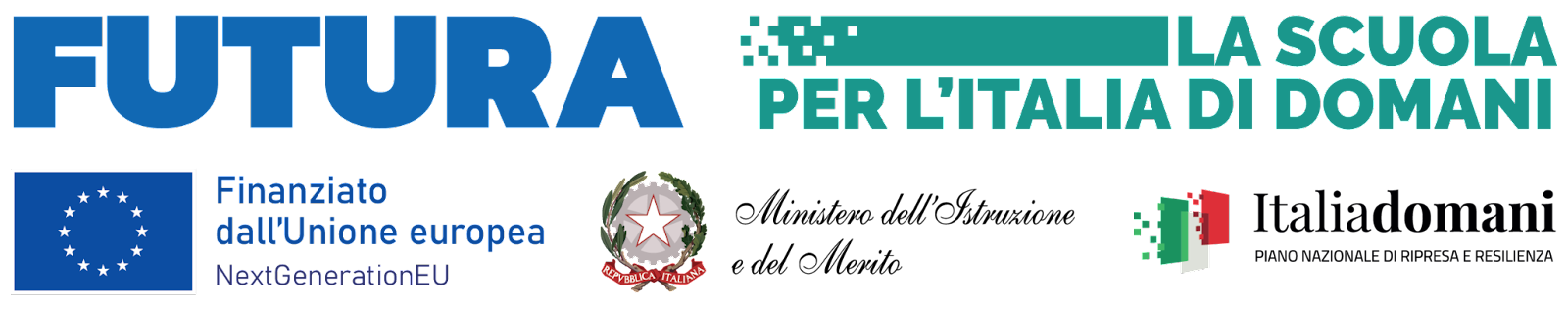 Al Dirigente Scolastico dell’Istituto Comprensivo “Luigi Pirandello” – Comiso_l_ sottoscritt_in servizio presso ___________________________________, preso atto dell’avviso di reclutamento prot. n. ____ del ___________CHIEDEdi essere ammesso alla selezione in qualità di docente madrelingua (barrare la casella):INGLESESPAGNOLOPertanto, consapevole delle responsabilità penali previste dall’articolo 76 del D.P.R. 445 del 28 dicembre 2000 conseguenti alla falsità delle dichiarazioni sostitutive rese ai sensi e per gli effetti degli articoli 46 e 47 del precitato D.P.R. in luogo di certificazioni amministrative e di atti di notorietà, sotto la propria personale responsabilitàDICHIARAdi essere a conoscenza di quanto analiticamente riportato nell’avviso di selezione suindicato;di essere in godimento dei diritti politici;di non avere subito condanne penali ovvero di avere subito le seguenti condanne penali_____________________________________________;di non avere procedimenti penali pendenti ovvero di avere i seguenti procedimenti penali pendenti _________________________________________________________;di non essere in alcuna delle condizioni di incompatibilità con l’incarico secondo la normativa vigentedi avere le competenze richieste per ricoprire l’incarico;di essere in possesso di quanto attestato negli allegati curriculum vitae e griglia di valutazione._ l _ sottoscritt_ esprime il consenso al trattamento dei dati esclusivamente per i fini previsti dalla presente istanza in conformità alle disposizioni del GDPR 2016/679. Dichiara inoltre di avere ricevuto le informazioni di cui all’art. 13, compresi i diritti di cui all’art. 7, del D.Lgs. 196/2003 e ss.mm.ii.Si allegano alla presente: Documento di identità in fotocopiaAllegato 2 – griglia di valutazioneCurriculum VitaeLuogo e data ______________________ 	Firma						___________________________________CognomeNomeSessoProvincia Di NascitaComune Di NascitaComune Di NascitaComune Di NascitaComune Di NascitaComune Di NascitaComune Di NascitaComune Di NascitaComune Di NascitaComune Di NascitaComune Di NascitaComune Di NascitaComune Di NascitaData Di NascitaCodice FiscaleIndirizzoProvincia ResidenzaComune ResidenzaComune ResidenzaComune ResidenzaComune ResidenzaComune ResidenzaComune ResidenzaComune ResidenzaComune ResidenzaComune ResidenzaComune ResidenzaComune ResidenzaComune ResidenzaComune ResidenzaComune ResidenzaComune ResidenzaCAPTelefonoTelefono CellulareTelefono CellulareTelefono CellulareTelefono CellulareTelefono CellulareTelefono CellulareTelefono CellulareTelefono CellulareTelefono CellulareTelefono CellulareTelefono CellulareE-Mail